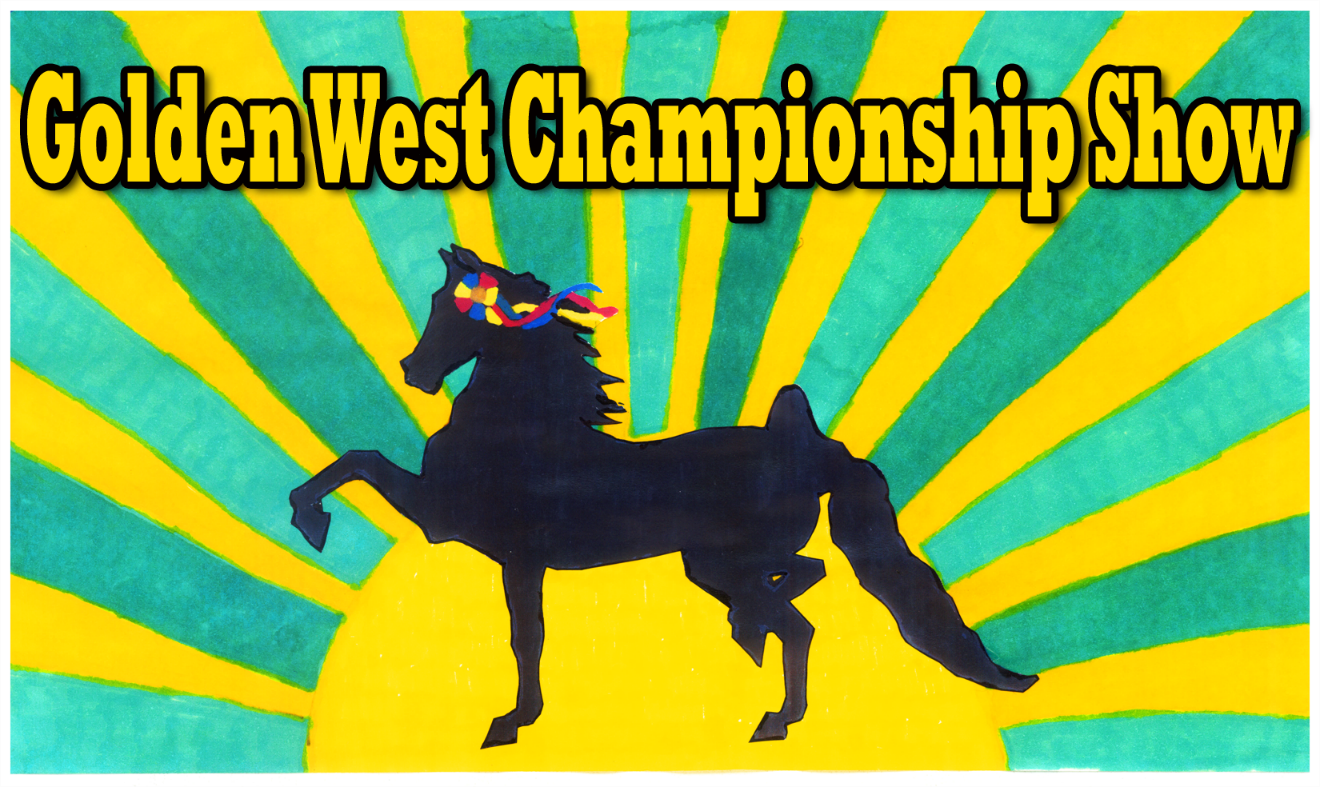 GOLDEN WEST CHAMPIONSHIPMODEL HORSE SHOWOCTOBER 6, 7, 8, 2017GEORGE INGLES EQUESTRIAN CENTER3737 CRESTVIEW DRIVENORCO, CALIFORNIA 92860 CO-SHOW HOSTS: SUZIE FRANCIS                                   SHARON MASSOURISFor information:SUZIE: seahorsecastles@yahoo.comSharon:smhomefree@att.net 2017 CHAMP SHOW QUALIFIERS20162/6    ROAD APPLE DRIVE                     SUSAN GAGE3/5    RED ROCK PLASTIC PONIES       SHELLY HOGEL4/9    FANTASTIC PLASTIC                    JANE MOREHOUSE 4/10  BAY AREA ALL HALTER             ROBIN KENT4/23   SO CAL LIVE                                  JULIE DEWYER5/21    FIRST SHOW OF THE NEW          SHARON MASSOURIS                SEASON6/11   GOLD COUNTRY                           ROBIN KENT6/18   MODELS IN THE MOUNTAINS   CORINA ROBERTS10/7   SLEEPY HOLLOW                          SUZANNE FRANCIS10/8    ONE WOMEN SHOW (OF)-AZ    TERESA CANDELARIA10/15  ONE WOMEN SHOW (CUST)     TERESA CANDELARIA   10/22  ZION MODEL SHOW UT             ALISON URAL-CAWLEY12/10  WACCO                                           JANE MOREHOUSE12/11  WINTER FESTIVUS                       KRISTEN ARDENT2017 3-4  RED ROCK PLASTIC PONIES        SHELLY HOGEL3/24 KICK  AZ LIVE/MINIS MAX-AZ   TERESA CANDELARIA4/1   FANTASIC PLASTIC                     JANE MOREHOUSE4/2   BAY AREA ALL HALTER            ROBIN KENT4 /2   SPRING SHOW AMONG              TERI WALSH               FRIENDS 4/22  SO CAL LIVE                                 JULIE DEWYER4/30  TUSCON MODEL SHOW             MARILYN JENSEN5/13  PIONEER CLASSIC UT                TARA OLIVER5/20  FIRST SHOW OF THE NEW         SHARON MASSOURIS6/3    ACHEY ACRES                              HEATHER VISSER 6/4    BIG VALLEY PERFORMANCE    HEATHER VISSER6/10 GOLDEN WEST JAMBOREE         SUZANNE FRANCIS6/16 MODELS IN THE MOUNTAINS    CORINA ROBERTS